Matematyka klasa 8 27.03.2020 rokTemat: Symetria względem prostej - zadania.                                                                                                                                k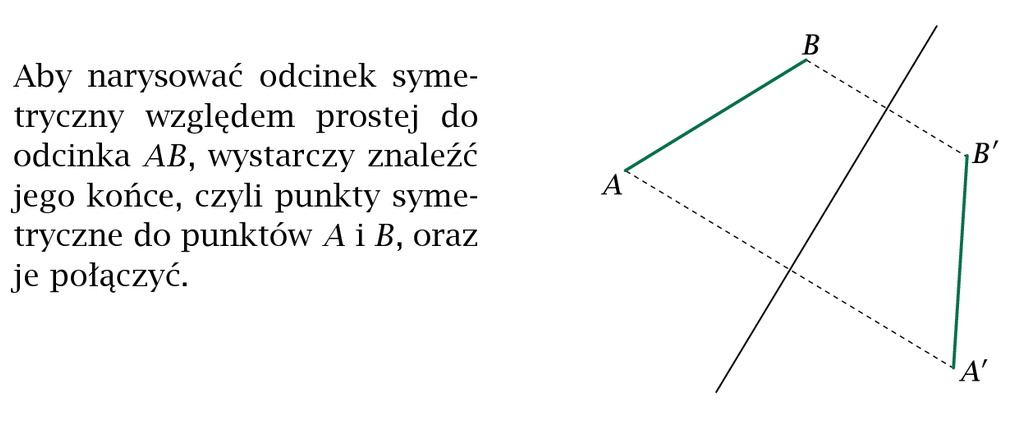 Aby znaleźć punkt symetryczny względem prostej k do punktu np. A musimy:- narysować prostą prostopadłą do prostej k i przechodzącą przez punkt A,- przedłużyć ją na przeciwną stronę prostej k,- odmierzyć odległość od prostej k do punktu A,- taką samą odległość odmierzyć po przeciwnej stronie prostej k i zaznaczyć punkt A’,Punkt A i A’ są do siebie symetryczne względem prostej k.Żeby znaleźć figurę symetryczną względem prostej wystarczy znaleźć punkty symetryczne do jej wierzchołków. Figury symetryczne względem prostej są przystające.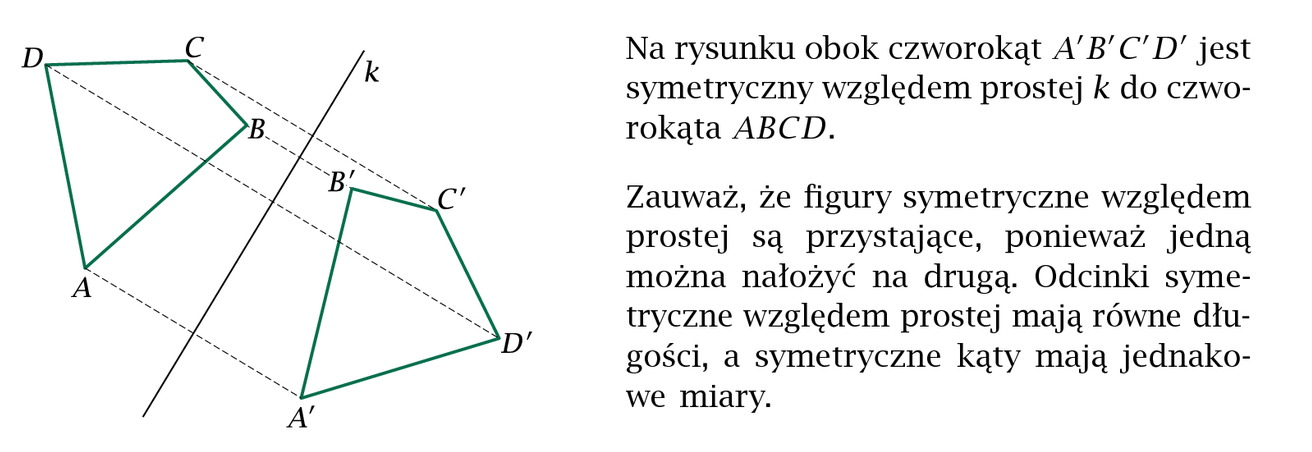 Do zeszytu zrobić rysunki i przepisać to co większym drukiem.Zadanie 10 strona 210 podręcznik do zeszytu. Rysujemy ołówkiem!